KATA PENGANTAR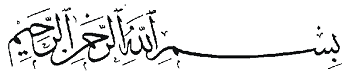 Segala puji dan syukur penulis panjatkan kehadirat Allah SWT, karena atas limpahan rahmat dan karunia-Nya penulis dapat menyelesaikan laporan tugas akhir ini. Tugas Akhir ini merupakan salah satu syarat dalam meraih gelar sarjana teknik di jurusan Teknik Mesin Fakultas Teknik Universitas Pasundan Bandung.Tugas Akhir ini berjudul “Pengujian Prestasi Sepeda Motor”. Selesainya tugas akhir beserta laporannya tentu tidak terlepas dari bantuan berbagai pihak. Oleh karena itu, dalam kesempatan ini, penulis ingin mengucapkan terima kasih dan penghargaan setinggi-tingginya kepada :Allah SWT atas segala berkah serta rahmat yang telah diberikan kepada penulis.Ayah dan Ibu tercinta, atas doa dan segala pengorbanan yang telah diberikan. Semoga Allah SWT Yang Maha Pengasih dan Maha Penyayang memberikan balasan yang sebaik-baiknya dan melimpahkan kasih sayang-Nya setulus mereka menyayangi penulis,  Amiin . . . .Bapak Syahbardia, Ir., MT. selaku dosen Pembimbing I. Bapak Bukti Tarigan,Ir., MT. selaku dosen Pembimbing II. Dosen Teknik Mesin UNPAS yang selama ini telah membimbing penyusun sampai dengan selesai perkuliahan.Penulis telah menulis laporan Tugas Akhir ini dengan segala kemampuan yang penulis miliki. Apabila pembaca menemukan kekurangan ataupun kesalahan dalam isi laporan ini, penulis mohon maaf yang sebesar-besarnya. Penulis berharap segala sesuatu yang penulis lakukan selama ini dapat bermanfaat dan memberikan kontribusi positif khususnya bagi penulis dan umumnya bagi semua pihak yang membutuhkannya.Akhirnya hanya doa yang dapat penulis panjatkan, semoga segala bantuan yang telah diberikan  kepada penulis dibalas dengan balasan yang lebih baik dari Allah SWT, Amiin.Bandung, Juli  2011                                                                  Penulis